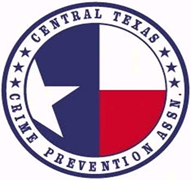 CTCPA Meeting AgendaWednesday, August 4, 2021College StationTime:  11:30am-1:30pmPledge of Allegiance, Welcome of guests, & Opening RemarksSpeaker:  Bobbi Brooks – Agrilife, Recent Trends In alcohol and drugsAdministrative Announcements:First VP Report – Veronica Saldate	CTCPA Training:  September/October CP1 and CP2 updates	CP1 August 16-20	CP2 September 27-October 1Second VP Report – Dee Donovan	Membership:  67 members =3 Lifers + 1 Corporate & 63 Regular membersThird VP Report – Rod Reyna	Communications: Holding off on website waiting on state. Secretary Report – Kristi Hosea       Minutes:  Review and accept July meeting minutesTreasurer Report – Robert RangelReport: 	 New Budget updateCivilian-at-Large Report – Richard Wright        Report: Past President’s Report – Kristi HoseaReport:	President’s Report – John GabrielsonReport:  Will not be present. Will stay in office till elections. Will not be running for re-election. Committee Updates:Marketing Committee - Event Announcements:  No new eventsOld  Business: Challenge Coins – Symbolarts  100 pieces $6.98 each plus a mold of $240 ($938)200 pieces $6.63 each plus a mold of $240 ($1,566)300 pieces $6.25 each and no mold fee ($1,875)Inven PROMO  50 pieces $4.60 each plus Die & Shiny gold finish of $325 ($555)100 pieces $4.02 each plus Die & Shiny gold finish of $350 ($752)300 pieces $3.50 each plus Die & Shiny gold finish of $450 ($1,500)New Business:  Awards:TCPA Outstanding Crime Prevention Agency Small Agency Pflugerville Police DepartmentTCPA Outstanding Crime Prevention Agency Medium Agency Hays County Sheriff’s OfficeTCPA Outstanding Crime Prevention Manager Lieutenant Dennis Gutierrez Hays County Sheriff’s OfficeTCPA Outstanding Crime Prevention Specialist Overall John Gabrielson Austin Police DepartmentTCPA Presidential AwardJohn Gabrielson - Austin Police Department Andrew Samarripa - Fort Hood Police DepartmentNext Meeting Locations / Hosts for future CTCPA 2020 meetings: (11:30 am – 1:30pm)January 6 – Online	February 3 – OnlineMarch 3 – OnlineApril 7 – OnlineMay 5 – Austin, TXJune 2 – Buda, TX